Министерство образования И науки Кыргызской Республикикыргызский государственный технический университетим. И. Раззакова программа – приглашениеМеждународный Форум студентов, магистрантов и молодых ученых вузов – участников Российско-Кыргызского консорциума технических университетов 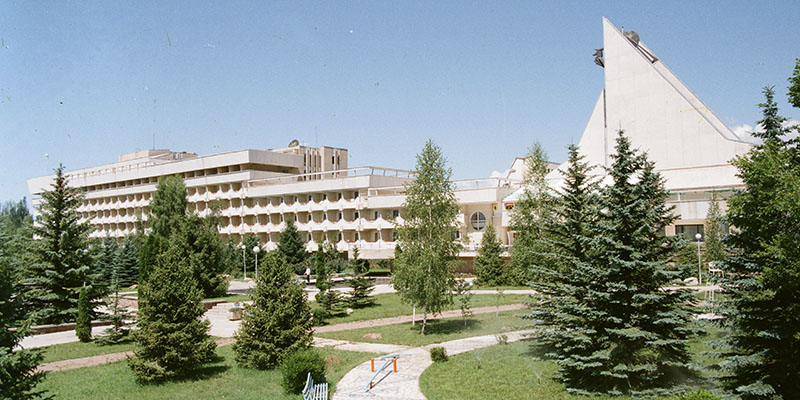 Пансионат «Аврора», Иссык-Кульская область, Кыргызская Республика22 сентября 2017 годаУважаемый (ая)_____________________________________________________________Приглашаем Вас принять участие в работе Международного молодежного Форума, посвященного 5-ой годовщине образования Российско-Кыргызского консорциума технических университетов (РККТУ), который состоится в пансионате «Аврора» Иссык-Кульской области Кыргызской РеспубликиОРГАНИЗАЦИОННЫЙ КОМИТЕТПредседатель оргкомитета Форума:Кудайбердиева Г.К. –министр образования и науки КР.Заместитель председателя оргкомитета Форума:Рогалев Н.Д. – Ректор НИУ МЭИ, д.т.н., профессорДжаманбаев М. Дж. – ректор КГТУ им. И. Раззакова, д. ф-м. н., профессор.Члены оргкомитета:Абдыкалыков А.А. –ректор КГУСТА им. Н. Исанова, д.т.н., профессор;Нифадьев В.И. –ректор КРСУ им. Б. Ельцина, академик НАН КР, д.т.н., профессор;Адамкулова Ч.У. – ректор КНУ им. Ж.Баласагына;Нургазиев Р.З. – ректор КНАУ им.К.Скрябина;Абидов А.О. – ректор ОшТУ им. И.Адышева;Адрешева С.А. – главный специалист отдела международного сотрудничества МОН КР;Апышева А.И. – ведущий специалист отдела международного сотрудничества МОН КР. КОНТАКТНЫЕ АДРЕСА И ТЕЛЕФОНЫ ОРГКОМИТЕТА:Почтовый адрес: КГТУ:720044, г. Бишкек, пр. Ч. Айтматова, 66, Кыргызский Государственный технический университет им. И.Раззакова, Институт совместных образовательных программ.Тел:(+996) 312 54-19-26;(+996) 312 54-51-27;(+996) 770 20-78-95.Fax: +996 312 54-51-62.E-mail: forum2017kg@gmail.comАдрес в Интернете:www.kstu.kg/forum2017ПРОГРАММА ФОРУМАПриоритетные направления (секции):- рациональное природопользование;- энергетика;- информационные технологии;- логистика и транспорт;- новые продукты питания.Номинации:«Лучший инновационный продукт» (реализованные проекты, результатами которых стал выход на рынок нового товара (технологии, услуги, спрос у потребителей));«Лучший инновационный проект» (проекты, которые имеют высокую степень проработки, опытные образцы продукции (услуги); в номинации должна быть представлена технологическая новизна создаваемого продукта);«Лучшая инновационная идея» (проекты, находящиеся на самых ранних стадиях развития, результаты проведения авторами «поисковых» научно-исследовательских работ).Условие участия в ФорумеК участию в Форуме приглашаются студенты, магистранты, аспиранты и молодые ученые высших учебных заведений – членов РККТУ.Для участия в Форуме необходимо в срок до 20 июня 2017 года включительно подать заявку по e-mail: forum2017kg@gmail.com. На каждого автора (соавтора) заявка на участие отправляется отдельным файлом. Заявка на участие в Международном Форуме студентов, магистрантов и молодых ученых вузов – участников РККТУ9.00 – 9.30Завтрак                      9.30 – 10.00Регистрация участников Форума (пансионат «Аврора», зал кинотеатра)10.00 – 11.00Официальное открытие Форума.Кудайбердиева Г.К. –министр образования и науки Кыргызской Республики11.00 – 11.30Кофе-брейк11.30 – 13.00Работа секций по приоритетным направлениям 13.00-14.00Обед14.00-17.00Работа секций по приоритетным направлениям 18.00-19.00Обсуждение итогов Международного Форума студентов, магистрантов и молодых ученых вузов-участников РККТУ.Закрытие Форума.19.00Торжественный ужин для участников Форума. Концертная программа. Полное название организации (ВУЗа)Фамилия, имя, отчество участникаСоавторы (если есть)Название проекта, идеи или продуктаПриоритетное направление (выделить нужное)- рациональное природопользование;- энергетика;- информационные технологии;- логистика и транспорт;- новые продукты питания.Контактный телефон:Е-mail: